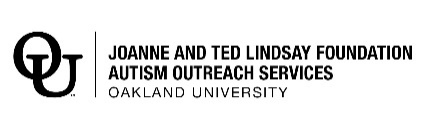 The Criteria for enrollment in the Pre-Employment Skills Training: Adults 18 years and older with ASD or another developmental disability.Do not pose a threat to themselves or other participants, staff, & equipment.Demonstrates social/interpersonal skills and communication skills necessary for vocational or work related training.Demonstrates motivation and willingness to fully participate in the duration of the program. This Pre-Employment Skills Training offers an invaluable opportunity to learn “soft” interpersonal skills in a comfortable and structured setting ideal for adults with Autism Spectrum Disorder and other Developmental Disabilities. This training will empower these adults to be successful and develop the employable skills necessary for employment in any industry. OUCARES offers one facilitator for every three participants with autism.
What is the application process?Fill out an application form.All applicants will be screened to make sure that they meet the minimum and desired qualifications to be successful in the program. Applicants who meet the minimum and desired qualifications will be invited to an initial interview.The final selection process is at the discretion of the OUCARES interview committee. Those selected for the Pre-Employment Skills Training will be informed of their admission to the program and given the start date. A deposit will be due upon admittance.Third Party PaymentsIf a third party will be paying for the client to attend this training, we must receive an authorization letter from the third party (on letterhead). It must include the client’s name, the amount they are paying and the date we will receive payment, contact name and phone number for billing. We must receive this information no later than 2 weeks before the start of the workshop.  Clients (parent/guardians) are responsible for the remainder of the program balance not covered by the third party.If you’re interested in attending or have a question please email oucares@oakland.edu and we will send you additional information.  Applicant InformationApplicant InformationApplicant InformationApplicant InformationApplicant InformationApplicant InformationApplicant InformationApplicant InformationApplicant InformationApplicant InformationApplicant InformationApplicant InformationApplicant InformationApplicant InformationApplicant InformationName:Name:Name:Name:Name:Name:Name:Name:Name:Name:Name:Name:Name:Name:Name:Date of birth:Date of birth:Age:Age:Age:Age:Age:Age: Male    Female   Other Male    Female   Other Male    Female   Other Male    Female   Other Male    Female   Other Male    Female   Other Male    Female   OtherHome address:Home address:Home address:Home address:Home address:Home address:Home address:Home address:Home address:Home address:Home address:Home address:Home address:Home address:Home address:City:City:City:City:City:State:State:State:State:State:State:State:ZIP Code:ZIP Code:ZIP Code:Daytime Phone:Daytime Phone:Daytime Phone:Daytime Phone:Daytime Phone:Evening Phone:Evening Phone:Evening Phone:Evening Phone:Evening Phone:Evening Phone:Evening Phone:Evening Phone:Evening Phone:Evening Phone:Email:Email:Email:Email:Email:Email:Email:Email:Email:Email:Email:Email:Email:Email:Email:Current Diagnosis:Current Diagnosis:Current Diagnosis:Current Diagnosis:Current Diagnosis:Current Diagnosis:Current Diagnosis:Current Diagnosis:Current Diagnosis:Current Diagnosis:Current Diagnosis:Current Diagnosis:Current Diagnosis:Current Diagnosis:Current Diagnosis:Please select which session of the program you are applying for:Fall 2021 (9/13/21-11/19/21)   Winter 2021/2022 (12/6/21-2/25/22 Winter Break 12/20/21-12/31/21)   Spring 2022 (3/14/22-5/27/22 Spring Break 3/28-4/1)   Please select which session of the program you are applying for:Fall 2021 (9/13/21-11/19/21)   Winter 2021/2022 (12/6/21-2/25/22 Winter Break 12/20/21-12/31/21)   Spring 2022 (3/14/22-5/27/22 Spring Break 3/28-4/1)   Please select which session of the program you are applying for:Fall 2021 (9/13/21-11/19/21)   Winter 2021/2022 (12/6/21-2/25/22 Winter Break 12/20/21-12/31/21)   Spring 2022 (3/14/22-5/27/22 Spring Break 3/28-4/1)   Please select which session of the program you are applying for:Fall 2021 (9/13/21-11/19/21)   Winter 2021/2022 (12/6/21-2/25/22 Winter Break 12/20/21-12/31/21)   Spring 2022 (3/14/22-5/27/22 Spring Break 3/28-4/1)   Please select which session of the program you are applying for:Fall 2021 (9/13/21-11/19/21)   Winter 2021/2022 (12/6/21-2/25/22 Winter Break 12/20/21-12/31/21)   Spring 2022 (3/14/22-5/27/22 Spring Break 3/28-4/1)   Please select which session of the program you are applying for:Fall 2021 (9/13/21-11/19/21)   Winter 2021/2022 (12/6/21-2/25/22 Winter Break 12/20/21-12/31/21)   Spring 2022 (3/14/22-5/27/22 Spring Break 3/28-4/1)   Please select which session of the program you are applying for:Fall 2021 (9/13/21-11/19/21)   Winter 2021/2022 (12/6/21-2/25/22 Winter Break 12/20/21-12/31/21)   Spring 2022 (3/14/22-5/27/22 Spring Break 3/28-4/1)   Please select which session of the program you are applying for:Fall 2021 (9/13/21-11/19/21)   Winter 2021/2022 (12/6/21-2/25/22 Winter Break 12/20/21-12/31/21)   Spring 2022 (3/14/22-5/27/22 Spring Break 3/28-4/1)   Please select which session of the program you are applying for:Fall 2021 (9/13/21-11/19/21)   Winter 2021/2022 (12/6/21-2/25/22 Winter Break 12/20/21-12/31/21)   Spring 2022 (3/14/22-5/27/22 Spring Break 3/28-4/1)   Please select which session of the program you are applying for:Fall 2021 (9/13/21-11/19/21)   Winter 2021/2022 (12/6/21-2/25/22 Winter Break 12/20/21-12/31/21)   Spring 2022 (3/14/22-5/27/22 Spring Break 3/28-4/1)   Please select which session of the program you are applying for:Fall 2021 (9/13/21-11/19/21)   Winter 2021/2022 (12/6/21-2/25/22 Winter Break 12/20/21-12/31/21)   Spring 2022 (3/14/22-5/27/22 Spring Break 3/28-4/1)   Please select which session of the program you are applying for:Fall 2021 (9/13/21-11/19/21)   Winter 2021/2022 (12/6/21-2/25/22 Winter Break 12/20/21-12/31/21)   Spring 2022 (3/14/22-5/27/22 Spring Break 3/28-4/1)   Please select which session of the program you are applying for:Fall 2021 (9/13/21-11/19/21)   Winter 2021/2022 (12/6/21-2/25/22 Winter Break 12/20/21-12/31/21)   Spring 2022 (3/14/22-5/27/22 Spring Break 3/28-4/1)   Please select which session of the program you are applying for:Fall 2021 (9/13/21-11/19/21)   Winter 2021/2022 (12/6/21-2/25/22 Winter Break 12/20/21-12/31/21)   Spring 2022 (3/14/22-5/27/22 Spring Break 3/28-4/1)   Please select which session of the program you are applying for:Fall 2021 (9/13/21-11/19/21)   Winter 2021/2022 (12/6/21-2/25/22 Winter Break 12/20/21-12/31/21)   Spring 2022 (3/14/22-5/27/22 Spring Break 3/28-4/1)   Have you participated in previous OUCARES Programs? If yes, please list programs and years.Have you participated in previous OUCARES Programs? If yes, please list programs and years.Have you participated in previous OUCARES Programs? If yes, please list programs and years.Have you participated in previous OUCARES Programs? If yes, please list programs and years.Have you participated in previous OUCARES Programs? If yes, please list programs and years.Have you participated in previous OUCARES Programs? If yes, please list programs and years.Have you participated in previous OUCARES Programs? If yes, please list programs and years.Have you participated in previous OUCARES Programs? If yes, please list programs and years.Have you participated in previous OUCARES Programs? If yes, please list programs and years.Have you participated in previous OUCARES Programs? If yes, please list programs and years.Have you participated in previous OUCARES Programs? If yes, please list programs and years.Have you participated in previous OUCARES Programs? If yes, please list programs and years.Have you participated in previous OUCARES Programs? If yes, please list programs and years.Have you participated in previous OUCARES Programs? If yes, please list programs and years.Have you participated in previous OUCARES Programs? If yes, please list programs and years.Educational HistoryEducational HistoryEducational HistoryEducational HistoryEducational HistoryEducational HistoryEducational HistoryEducational HistoryEducational HistoryEducational HistoryEducational HistoryEducational HistoryEducational HistoryEducational HistoryEducational HistoryName of High School:Name of High School:Name of High School:Name of High School:Name of High School:Name of High School:Name of High School:Name of High School:Name of High School:Name of High School:Name of High School:Name of High School:Name of High School:Name of High School:Name of High School:City:City:City:City:City:City:City:City:City:City:City:City:State:State:State:High School Dates of Attendance:  High School Dates of Attendance:  High School Dates of Attendance:  High School Dates of Attendance:  Start date:  Start date:  Start date:  Start date:  Start date:  Start date:  Start date:  Start date:  End date:End date:End date:Highest Grade Completed:  Highest Grade Completed:  Highest Grade Completed:  Highest Grade Completed:  Highest Grade Completed:  Highest Grade Completed:  Highest Grade Completed:  Highest Grade Completed:  Highest Grade Completed:  Highest Grade Completed:  Highest Grade Completed:  Highest Grade Completed:  Highest Grade Completed:  Highest Grade Completed:  Highest Grade Completed:  Diploma Received?Diploma Received?Diploma Received?Diploma Received?Diploma Received?Diploma Received?Diploma Received?Diploma Received?Diploma Received?Diploma Received?Yes             NoYes             NoYes             NoYes             NoYes             NoDid you attend a Transitions Program in High School?Did you attend a Transitions Program in High School?Did you attend a Transitions Program in High School?Did you attend a Transitions Program in High School?Did you attend a Transitions Program in High School?Did you attend a Transitions Program in High School?Did you attend a Transitions Program in High School?Did you attend a Transitions Program in High School?Did you attend a Transitions Program in High School?Did you attend a Transitions Program in High School?Yes            No Yes            No Yes            No Yes            No Yes            No Are you a home schooled student:Are you a home schooled student:Are you a home schooled student:Are you a home schooled student:Are you a home schooled student:Are you a home schooled student:Are you a home schooled student:Are you a home schooled student:Are you a home schooled student:Are you a home schooled student:Yes             NoYes             NoYes             NoYes             NoYes             NoGED date if applicable:GED date if applicable:GED date if applicable:GED date if applicable:GED date if applicable:GED date if applicable:GED date if applicable:GED date if applicable:GED date if applicable:GED date if applicable:Date  Date  Date  Date  Date  If you have attended colleges/universities or trade schools please list below:If you have attended colleges/universities or trade schools please list below:If you have attended colleges/universities or trade schools please list below:If you have attended colleges/universities or trade schools please list below:If you have attended colleges/universities or trade schools please list below:If you have attended colleges/universities or trade schools please list below:If you have attended colleges/universities or trade schools please list below:If you have attended colleges/universities or trade schools please list below:If you have attended colleges/universities or trade schools please list below:If you have attended colleges/universities or trade schools please list below:If you have attended colleges/universities or trade schools please list below:If you have attended colleges/universities or trade schools please list below:If you have attended colleges/universities or trade schools please list below:If you have attended colleges/universities or trade schools please list below:If you have attended colleges/universities or trade schools please list below:Name of InstitutionCity/StateCity/StateCity/StateCity/StateCity/StateCity/StateDates of AttendanceDates of AttendanceDates of AttendanceDates of AttendanceDates of AttendanceDates of AttendanceDates of AttendanceDegree(s) ReceivedEMPLOYMENT HISTORYEMPLOYMENT HISTORYEMPLOYMENT HISTORYEMPLOYMENT HISTORYEMPLOYMENT HISTORYEMPLOYMENT HISTORYEMPLOYMENT HISTORYEMPLOYMENT HISTORYEMPLOYMENT HISTORYEMPLOYMENT HISTORYEMPLOYMENT HISTORYEMPLOYMENT HISTORYEMPLOYMENT HISTORYEMPLOYMENT HISTORYEMPLOYMENT HISTORYCurrent employer:Current employer:Current employer:Current employer:Current employer:Current employer:Current employer:Current employer:Current employer:Current employer:Current employer:Current employer:Current employer:Current employer:Current employer:Employer address:Employer address:Employer address:Employer address:Employer address:Employer address:Employer address:Employer address:Employer address:Employer address:Employer address:Employer address:Employer address:Employer address:Employer address:Position:Position:Position:Dates of Employment:Dates of Employment:Dates of Employment:Dates of Employment:Dates of Employment:Dates of Employment:Dates of Employment:Dates of Employment:Dates of Employment:Dates of Employment:Dates of Employment:Dates of Employment:Previous employer:Previous employer:Previous employer:Previous employer:Previous employer:Previous employer:Previous employer:Previous employer:Previous employer:Previous employer:Previous employer:Previous employer:Previous employer:Previous employer:Previous employer:Address:Address:Address:Address:Address:Address:Address:Address:Address:Address:Address:Address:Address:Address:Address:Position:Position:Position:Dates of Employment:Dates of Employment:Dates of Employment:Dates of Employment:Dates of Employment:Dates of Employment:Dates of Employment:Dates of Employment:Dates of Employment:Dates of Employment:Dates of Employment:Dates of Employment:Parent/Guardian Information ContinuedParent/Guardian Information ContinuedParent/Guardian Information ContinuedParent/Guardian Information ContinuedParent/Guardian Information ContinuedParent/Guardian Information ContinuedParent/Guardian Information ContinuedParent/Guardian Information ContinuedParent/Guardian Information ContinuedParent/Guardian Information ContinuedParent/Guardian Information ContinuedParent/Guardian Information ContinuedParent/Guardian Information ContinuedParent/Guardian Information ContinuedParent/Guardian Information ContinuedName of parent/guardian:Name of parent/guardian:Name of parent/guardian:Name of parent/guardian:Name of parent/guardian:Name of parent/guardian:Name of parent/guardian:Name of parent/guardian:Name of parent/guardian:Name of parent/guardian:Name of parent/guardian:Name of parent/guardian:Name of parent/guardian:Name of parent/guardian:Name of parent/guardian:Address:Address:Address:Address:Address:Address:Address:Address:Address:Address:Address:Address:Address:Phone:Phone:City:City:City:City:City:City:City:City:City:State:State:State:State:ZIP Code:ZIP Code:Email:Email:Email:Email:Email:Email:Email:Email:Email:Email:Email:Email:Email:Email:Email:Relationship:Relationship:Relationship:Relationship:Relationship:Relationship:Relationship:Relationship:Relationship:Relationship:Relationship:Relationship:Relationship:Relationship:Relationship:APPLICANT QUESTIONSAPPLICANT QUESTIONSAPPLICANT QUESTIONSAPPLICANT QUESTIONSAPPLICANT QUESTIONSAPPLICANT QUESTIONSAPPLICANT QUESTIONSAPPLICANT QUESTIONSAPPLICANT QUESTIONSAPPLICANT QUESTIONSAPPLICANT QUESTIONSAPPLICANT QUESTIONSAPPLICANT QUESTIONSAPPLICANT QUESTIONSAPPLICANT QUESTIONSWhy are you interested in attending the Pre-Employment Skills Training?Why are you interested in attending the Pre-Employment Skills Training?Why are you interested in attending the Pre-Employment Skills Training?Why are you interested in attending the Pre-Employment Skills Training?Why are you interested in attending the Pre-Employment Skills Training?Why are you interested in attending the Pre-Employment Skills Training?Why are you interested in attending the Pre-Employment Skills Training?Why are you interested in attending the Pre-Employment Skills Training?Why are you interested in attending the Pre-Employment Skills Training?Why are you interested in attending the Pre-Employment Skills Training?Why are you interested in attending the Pre-Employment Skills Training?Why are you interested in attending the Pre-Employment Skills Training?Why are you interested in attending the Pre-Employment Skills Training?Why are you interested in attending the Pre-Employment Skills Training?Why are you interested in attending the Pre-Employment Skills Training?Have you ever participated in a program like this before? If so, please describe what and when.Have you ever participated in a program like this before? If so, please describe what and when.Have you ever participated in a program like this before? If so, please describe what and when.Have you ever participated in a program like this before? If so, please describe what and when.Have you ever participated in a program like this before? If so, please describe what and when.Have you ever participated in a program like this before? If so, please describe what and when.Have you ever participated in a program like this before? If so, please describe what and when.Have you ever participated in a program like this before? If so, please describe what and when.Have you ever participated in a program like this before? If so, please describe what and when.Have you ever participated in a program like this before? If so, please describe what and when.Have you ever participated in a program like this before? If so, please describe what and when.Have you ever participated in a program like this before? If so, please describe what and when.Have you ever participated in a program like this before? If so, please describe what and when.Have you ever participated in a program like this before? If so, please describe what and when.Have you ever participated in a program like this before? If so, please describe what and when.What employment skills do you want to work on most?What employment skills do you want to work on most?What employment skills do you want to work on most?What employment skills do you want to work on most?What employment skills do you want to work on most?What employment skills do you want to work on most?What employment skills do you want to work on most?What employment skills do you want to work on most?What employment skills do you want to work on most?What employment skills do you want to work on most?What employment skills do you want to work on most?What employment skills do you want to work on most?What employment skills do you want to work on most?What employment skills do you want to work on most?What employment skills do you want to work on most?References (Other than family members)References (Other than family members)References (Other than family members)References (Other than family members)References (Other than family members)References (Other than family members)References (Other than family members)References (Other than family members)References (Other than family members)References (Other than family members)References (Other than family members)References (Other than family members)References (Other than family members)References (Other than family members)References (Other than family members)Name:Name:Name:Name:Name:Name:Phone:Phone:Phone:Phone:Phone:Phone:Phone:Phone:Phone:Email:Email:Email:Email:Email:Email:Relationship:Relationship:Relationship:Relationship:Relationship:Relationship:Relationship:Relationship:Relationship:Name:Name:Name:Name:Name:Name:Phone:Phone:Phone:Phone:Phone:Phone:Phone:Phone:Phone:Email:Email:Email:Email:Email:Email:Relationship:Relationship:Relationship:Relationship:Relationship:Relationship:Relationship:Relationship:Relationship:Please tell us how you heard about this program:OUCARES website  Teacher     Friend   Social Worker     OtherPlease tell us how you heard about this program:OUCARES website  Teacher     Friend   Social Worker     OtherPlease tell us how you heard about this program:OUCARES website  Teacher     Friend   Social Worker     OtherPlease tell us how you heard about this program:OUCARES website  Teacher     Friend   Social Worker     OtherPlease tell us how you heard about this program:OUCARES website  Teacher     Friend   Social Worker     OtherPlease tell us how you heard about this program:OUCARES website  Teacher     Friend   Social Worker     OtherPlease tell us how you heard about this program:OUCARES website  Teacher     Friend   Social Worker     OtherPlease tell us how you heard about this program:OUCARES website  Teacher     Friend   Social Worker     OtherPlease tell us how you heard about this program:OUCARES website  Teacher     Friend   Social Worker     OtherPlease tell us how you heard about this program:OUCARES website  Teacher     Friend   Social Worker     OtherPlease tell us how you heard about this program:OUCARES website  Teacher     Friend   Social Worker     OtherPlease tell us how you heard about this program:OUCARES website  Teacher     Friend   Social Worker     OtherPlease tell us how you heard about this program:OUCARES website  Teacher     Friend   Social Worker     OtherPlease tell us how you heard about this program:OUCARES website  Teacher     Friend   Social Worker     OtherPlease tell us how you heard about this program:OUCARES website  Teacher     Friend   Social Worker     OtherI certify that all entries on this application are complete and accurate to the best of my knowledge.  I understand that falsifying any information on this application could result in rejection or dismissal from the OUCARES Pre-Employment Skills Training.I certify that all entries on this application are complete and accurate to the best of my knowledge.  I understand that falsifying any information on this application could result in rejection or dismissal from the OUCARES Pre-Employment Skills Training.I certify that all entries on this application are complete and accurate to the best of my knowledge.  I understand that falsifying any information on this application could result in rejection or dismissal from the OUCARES Pre-Employment Skills Training.I certify that all entries on this application are complete and accurate to the best of my knowledge.  I understand that falsifying any information on this application could result in rejection or dismissal from the OUCARES Pre-Employment Skills Training.I certify that all entries on this application are complete and accurate to the best of my knowledge.  I understand that falsifying any information on this application could result in rejection or dismissal from the OUCARES Pre-Employment Skills Training.I certify that all entries on this application are complete and accurate to the best of my knowledge.  I understand that falsifying any information on this application could result in rejection or dismissal from the OUCARES Pre-Employment Skills Training.I certify that all entries on this application are complete and accurate to the best of my knowledge.  I understand that falsifying any information on this application could result in rejection or dismissal from the OUCARES Pre-Employment Skills Training.I certify that all entries on this application are complete and accurate to the best of my knowledge.  I understand that falsifying any information on this application could result in rejection or dismissal from the OUCARES Pre-Employment Skills Training.I certify that all entries on this application are complete and accurate to the best of my knowledge.  I understand that falsifying any information on this application could result in rejection or dismissal from the OUCARES Pre-Employment Skills Training.I certify that all entries on this application are complete and accurate to the best of my knowledge.  I understand that falsifying any information on this application could result in rejection or dismissal from the OUCARES Pre-Employment Skills Training.I certify that all entries on this application are complete and accurate to the best of my knowledge.  I understand that falsifying any information on this application could result in rejection or dismissal from the OUCARES Pre-Employment Skills Training.I certify that all entries on this application are complete and accurate to the best of my knowledge.  I understand that falsifying any information on this application could result in rejection or dismissal from the OUCARES Pre-Employment Skills Training.I certify that all entries on this application are complete and accurate to the best of my knowledge.  I understand that falsifying any information on this application could result in rejection or dismissal from the OUCARES Pre-Employment Skills Training.I certify that all entries on this application are complete and accurate to the best of my knowledge.  I understand that falsifying any information on this application could result in rejection or dismissal from the OUCARES Pre-Employment Skills Training.I certify that all entries on this application are complete and accurate to the best of my knowledge.  I understand that falsifying any information on this application could result in rejection or dismissal from the OUCARES Pre-Employment Skills Training.Signature of applicant:Signature of applicant:Signature of applicant:Signature of applicant:Signature of applicant:Signature of applicant:Signature of applicant:Signature of applicant:Signature of applicant:Signature of applicant:Signature of applicant:Date:Date:Date:Date:Once your application has been received, you may be contacted for a personal interview & assessment.Once your application has been received, you may be contacted for a personal interview & assessment.Once your application has been received, you may be contacted for a personal interview & assessment.Once your application has been received, you may be contacted for a personal interview & assessment.Once your application has been received, you may be contacted for a personal interview & assessment.Once your application has been received, you may be contacted for a personal interview & assessment.Once your application has been received, you may be contacted for a personal interview & assessment.Once your application has been received, you may be contacted for a personal interview & assessment.Once your application has been received, you may be contacted for a personal interview & assessment.Once your application has been received, you may be contacted for a personal interview & assessment.Once your application has been received, you may be contacted for a personal interview & assessment.Once your application has been received, you may be contacted for a personal interview & assessment.Once your application has been received, you may be contacted for a personal interview & assessment.Once your application has been received, you may be contacted for a personal interview & assessment.Once your application has been received, you may be contacted for a personal interview & assessment.